ПАМЯТКА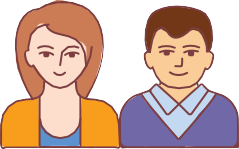 для родителейПравила поведения в лесуПредупредите кого-нибудь из близких или друзей о том, что отправляетесь в лес с детьми на прогулку или пикник.Продумайте заранее, что взять с собой: спички, компас, нож, зонт, дождевой плащ, заряженный сотовый телефон, карту и т. д.Наденьте яркую одежду, легкую и удобную обувь. Желательно, чтобы на одежде были приметные рисунки, светоотражающие элементы.Возьмите с собой теплую одежду, если планируете длительную прогулку в лесу.Проведите с детьми беседу перед прогулкой на природу и инструктаж по правилам поведения в лесу.Не отпускайте детей одних в лес на прогулку.Следите за передвижением детей во время прогулки, не упуская их из виду.Делайте перекличку, в т. ч. в игровой форме, и пересчет группы, если детей много.Ведите себя тихо в лесу, чтобы не пугать лесных жителей.Объясните детям, что в лесу нельзя рвать цветы, ломать деревья, ловить насекомых ради забавы.Напомните им о том, что нельзя пробовать на вкус ягоды, растения, грибы, а также приближаться к животным.Не мусорите в лесу.Не сжигайте мусор из пластмассы, полиэтилена и других подобных материалов. Заберите его с собой. Бумажные обертки, салфетки, тканевые тряпки можно сжечь.Не бросайте горящие спички и окурки, бутылки или осколки стекла.Все это может спровоцировать пожар в лесу.Не разводите костры в местах с сухой травой и не выжигайте траву под деревьями, на полянах, стерню на полях.Если вы обнаружили очаг небольшого пожара, который оставили другие отдыхающие, попытайтесь погасить его с помощью подручных средств (земли, воды, веника из зеленых веток, одежды).Разводите костер для приготовления пищи и обогрева на открытой поляне. Окольцуйте место для разведения костра минерализованной полосой шириной не менее 0,75–1 м. Не забудьте о первичных средствах пожаротушения (2–3 лопаты, ведра).Не используйте для розжига костра легковоспламеняющиеся и горючие жидкости и не оставляйте без присмотра недогоревший костер.Не подпускайте детей близко к огню и горячим предметам.Засыпьте костер землей или залейте его водой до полного прекращения тления перед уходом домой.Расскажите детям о том, как обозначить свое местоположение в лесу, если потерялся.Не уходите с места, где остановились, если кто-либо из компании потерялся. Попытайтесь докричаться до него.Не паникуйте, если заблудились. В спокойном состоянии вы быстрее найдете дорогу.Попытайтесь определить направление, откуда вы пришли.Прислушайтесь, возможно, вы услышите крики людей, шум машин.Идите по течению воды, если находитесь у водоема.Ориентируйтесь по деревьям, мху, растениям: мхи и лишайники растут с северной стороны деревьев; годовые кольца на пнях толщес южной стороны; кроны деревьев с южной стороны гуще; муравейники располагаются на южной стороне деревьев и пней.Звоните родным или в службу спасения (телефон 112 или 101), если самостоятельно выбраться из леса не получилось.